Срокипроведения муниципального этапа всероссийской олимпиады школьниковв 2021/2022 учебном году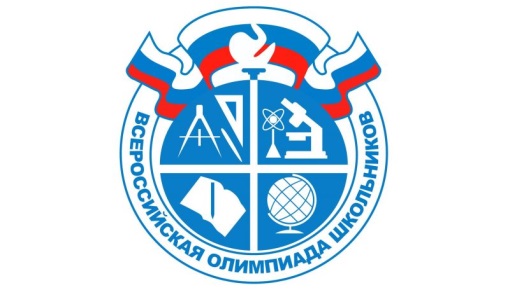 №п/пПредметФорма проведенияДаты проведенияДаты проведенияДаты проведенияДаты проведения№п/пПредметФорма проведения1 тур2 тур3 тур3 тур1ЭкологияОнлайн08 ноября---2ЭкономикаОнлайн10 ноября---3Русский языкОнлайн15 ноября---4ПравоОчно15 ноября---5АстрономияОнлайн16 ноября---6Физическая культураОчно16 ноября17 ноября--7ХимияОнлайн17 ноября---8ИсторияОнлайн18 ноября---9Французский языкОчно18 ноября18 ноября10Китайский языкОчно19 ноября---11ГеографияОчно19 ноября---12МатематикаОнлайн22 ноября---13Немецкий языкОчно24 ноября24 ноября--14БиологияОчно24 ноября---15ОбществознаниеОнлайн26 ноября---16Английский языкОчно29 ноября30 ноября--17ФизикаОнлайн30 ноября---18Искусство(мировая художественнаякультура)Онлайн2 декабря---19.ОсновыбезопасностижизнедеятельностиОчно6 декабря7 декабря20.ТехнологияОчно8 декабря9 декабря9 декабря9 декабря21.ЛитератураОчно10 декабря---22.ИнформатикаОнлайн14 декабря---